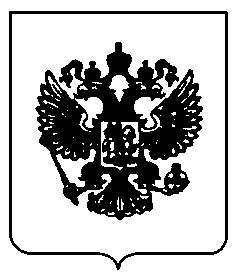 ПРАВИТЕЛЬСТВО   РОССИЙСКОЙ   ФЕДЕРАЦИИП О С Т А Н О В Л Е Н И Еот 12 ноября 2020 г.  №  1825  МОСКВАО внесении изменений в Правила предоставления субсидий 
из федерального бюджета организациям народных художественных промыслов на поддержку производства и реализации изделий народных художественных промысловПравительство Российской Федерации п о с т а н о в л я е т :1. Утвердить прилагаемые изменения, которые вносятся в Правила предоставления субсидий из федерального бюджета организациям народных художественных промыслов на поддержку производства 
и реализации изделий народных художественных промыслов, утвержденные постановлением Правительства Российской Федерации 
от 14 декабря 2019 г. № 1679 "О предоставлении субсидий из федерального бюджета организациям народных художественных промыслов на поддержку производства и реализации изделий народных художественных промыслов" (Собрание законодательства Российской Федерации, 2019, № 51, ст. 7645).2. Установить, что организации народных художественных промыслов, включенные в перечень, предусмотренный пунктом 1 статьи 4 Федерального закона "О народных художественных промыслах", 
и осуществляющие изготовление изделий народных художественных промыслов, вправе:в течение 10 календарных дней со дня вступления в силу настоящего постановления представить в Министерство промышленности и торговли Российской Федерации заявление с прилагаемыми к нему документами, указанными в пункте 14 Правил предоставления субсидий из федерального бюджета организациям народных художественных промыслов на поддержку производства и реализации изделий народных художественных промыслов, утвержденных постановлением Правительства Российской Федерации от 14 декабря 2019 г. № 1679 "О предоставлении субсидий 
из федерального бюджета организациям народных художественных промыслов на поддержку производства и реализации изделий народных художественных промыслов" (в редакции настоящего постановления) 
о заключении соглашения о предоставлении субсидии из федерального бюджета на поддержку производства и реализации изделий народных художественных промыслов на 2020 год;в течение 5 календарных дней со дня заключения соглашения 
о предоставлении субсидии представить в Министерство промышленности и торговли Российской Федерации заявление о предоставлении субсидии из федерального бюджета на поддержку производства и реализации изделий народных художественных промыслов за предыдущие месяцы 2020 года с приложением документов, указанных в пункте 20 Правил предоставления субсидий из федерального бюджета организациям народных художественных промыслов на поддержку производства 
и реализации изделий народных художественных промыслов (в редакции настоящего постановления).3. Настоящее постановление вступает в силу со дня его официального опубликования.	Председатель Правительства	Российской Федерации	М.МишустинУТВЕРЖДЕНЫпостановлением ПравительстваРоссийской Федерацииот 12 ноября 2020 г.  №  1825И З М Е Н Е Н И Я,которые вносятся в Правила предоставления субсидий 
из федерального бюджета организациям народных художественных промыслов на поддержку производства и реализации изделий народных художественных промыслов1. В пункте 1 слова "в целях предоставления скидки покупателям при приобретении изделий народных художественных промыслов" исключить.2. В пункте 2:а) абзацы второй - четвертый признать утратившими силу;б) абзац шестой изложить в следующей редакции:"проект реестра получателей субсидии" - перечень производителей, которые в текущем финансовом году допущены к заключению соглашений, предусмотренных пунктом 11 настоящих Правил;".3. В пункте 3: а) слова "государственной программой" заменить словами "подпрограммой "Развитие легкой и текстильной промышленности, народных художественных промыслов, индустрии детских товаров" государственной программы Российской Федерации "Развитие промышленности и повышение ее конкурентоспособности";б) слова "поддержку производства и реализации изделий народных художественных промыслов путем стимулирования спроса 
и повышения их конкурентоспособности" заменить словами "сохранение производства изделий народных художественных промыслов и поддержание экономической стабильности организаций народных художественных промыслов";в) дополнить абзацем следующего содержания:"Сведения о субсидиях размещаются на едином портале бюджетной системы Российской Федерации в информационно-телекоммуникационной сети "Интернет" в разделе "Бюджет".".4. В пункте 5:а) подпункт "б" после слова "электроэнергия," дополнить словами "тепловая энергия,";б) подпункт "в": после слов "участие в специализированных и тематических выставках," дополнить словом "форумах,";после слов "проводимых на территории Российской Федерации," дополнить словами "прочих конгрессно-выставочных мероприятиях, деловых и культурных миссиях, проводимых федеральными органами исполнительной власти на территории Российской Федерации и за ее пределами,";в) в подпункте "г" слова "в составе конкурсной документации 
в соответствии с пунктом 13 настоящих Правил" исключить.5. Пункт 6 признать утратившим силу. 6. Пункты 7 - 9 изложить в следующей редакции:"7. Результатом предоставления субсидии является сохранение объемов выпуска продукции народных художественных промыслов.8. Показателем, необходимым для достижения результата предоставления субсидии, является индекс производства по отношению к предыдущему году (производство изделий народных художественных промыслов), достигнутый производителем в отчетном году (E), который определяется по формуле:E = Vt / Vo × 100%,где:Vt - стоимостный объем производства изделий народных художественных промыслов производителем (без учета налога на добавленную стоимость) в отчетном финансовом году;Vo - стоимостный объем производства изделий народных художественных промыслов производителем (без учета налога на добавленную стоимость) в году, предшествующем отчетному финансовому году.Индекс производства по отношению к предыдущему году (производство изделий народных художественных промыслов), достигнутый производителем в 2020 году, должен быть не менее 80 процентов. Начиная с 2021 года индекс производства изделий народных художественных промыслов в отчетном году по отношению 
к предшествующему отчетному году должен быть не менее 100 процентов.9. Право на получение субсидии имеет производитель, включенный по состоянию на дату подачи заявления о заключении соглашения 
о предоставлении субсидии в перечень, предусмотренный пунктом 1 статьи 4 Федерального закона "О народных художественных промыслах", 
и осуществляющий изготовление продукции.".7. В пункте 10:а) подпункты "а" и "б" изложить в следующей редакции: "а) в 2020 году - у производителя отсутствует неисполненная обязанность по уплате налогов, сборов, страховых взносов, пеней, штрафов, процентов, подлежащих уплате в соответствии 
с законодательством Российской Федерации о налогах и сборах, 
в совокупности превышающая соответственно:10 млн. рублей - при штатной численности от 150 до 600 человек;5 млн. рублей - при штатной численности от 50 до 150 человек;1 млн. рублей - при штатной численности до 50 человек;в 2021 году и последующие годы - у производителя отсутствует неисполненная обязанность по уплате налогов, сборов, страховых взносов, пеней, штрафов и процентов, подлежащих уплате в соответствии 
с законодательством Российской Федерации о налогах и сборах;б) у производителя отсутствуют просроченная задолженность по возврату в федеральный бюджет субсидий, бюджетных инвестиций, в том числе предоставленных в соответствии с иными правовыми актами, и иная просроченная (неурегулированная) задолженность перед федеральным бюджетом;";б) дополнить подпунктом "е" следующего содержания:"е) в реестре дисквалифицированных лиц отсутствуют сведения о дисквалифицированных руководителе, членах коллегиального исполнительного органа, лице, исполняющем функции единоличного исполнительного органа, или главном бухгалтере (при наличии) производителя.".8. В пункте 11:а) подпункт "а" изложить в следующей редакции: "а) сроки перечисления субсидий и порядок расчета размера субсидии;";б) подпункт "г" изложить в следующей редакции:"г) плановые значения результата предоставления субсидии 
и показателя, необходимого для достижения результата предоставления субсидии, заявленные производителем при заключении соглашения;";в) в подпункте "д" слова "показателя достижения результата предоставления субсидии" заменить словами "показателя, необходимого для достижения результата предоставления субсидии,";г) в подпункте "е" слова "показателя достижения результата предоставления субсидии," заменить словами "показателя, необходимого для достижения результата предоставления субсидии,";д) подпункты "и" и "к" изложить в следующей редакции:"и) порядок пересмотра условий соглашения и согласования новых условий соглашения в случае уменьшения Министерству промышленности 
и торговли Российской Федерации как получателю бюджетных средств ранее доведенных лимитов бюджетных обязательств, приводящий 
к невозможности предоставления субсидии в размере, определенном 
в соглашении; к) порядок и условия расторжения соглашения, в том числе в случае нарушения производителем порядка, целей и условий предоставления субсидии, а также недостижения согласия на новые условия соглашения, предложенные Министерством промышленности и торговли Российской Федерации в соответствии с подпунктом "и" настоящего пункта;";е) подпункт "л" признать утратившим силу.9. Абзац второй пункта 12 и пункт 13 признать утратившими силу.10. Пункт 14 изложить в следующей редакции:"14. Для заключения соглашения производитель не позднее 14 февраля текущего финансового года представляет в Министерство промышленности и торговли Российской Федерации подписанное руководителем (уполномоченным лицом с представлением документов, подтверждающих полномочия указанного лица) производителя заявление о заключении соглашения с указанием размера запрашиваемой субсидии 
и планового значения объема производства продукции в текущем году, к которому прилагаются следующие документы:а) справка налогового органа о наличии (отсутствии) 
у производителя по состоянию на дату не ранее чем за 30 календарных дней до дня подачи заявления о заключении соглашения неисполненной обязанности по уплате налогов, сборов, страховых взносов, пеней, штрафов и процентов, подлежащих уплате в соответствии 
с законодательством Российской Федерации о налогах и сборах, заверенная в установленном порядке или подписанная усиленной квалифицированной электронной подписью (в случае непредставления производителем такого документа Министерство промышленности и торговли Российской Федерации запрашивает его самостоятельно). 
В 2020 году производитель в случае, когда указанная справка свидетельствует о наличии неисполненной обязанности по уплате налогов, сборов, страховых взносов, пеней, штрафов и процентов, подлежащих уплате в соответствии с законодательством Российской Федерации о налогах и сборах, прикладывает справку налогового органа о фактической сумме недоимки по уплате налогов, сборов, страховых взносов, пеней, штрафов и процентов, подлежащих уплате в соответствии 
с законодательством Российской Федерации о налогах и сборах, 
и документы, свидетельствующие о том, что указанная обязанность не исполнена производителем в силу обстоятельств непреодолимой силы или других оснований, установленных Правительством Российской Федерации, а также справку с указанием штатной численности производителя;б) справка, подписанная руководителем (уполномоченным лицом 
с представлением документов, подтверждающих полномочия указанного лица) и главным бухгалтером (при наличии) производителя, подтверждающая соответствие производителя по состоянию на дату не ранее чем за 30 календарных дней до дня подачи заявления о заключении соглашения требованиям, установленным подпунктами "б" - "е" пункта 10 настоящих Правил;в) формы статистической отчетности за предшествующий год, подтверждающие фактическое значение объема производства продукции за год, предшествующий текущему году;г) обязательство производителя о достижении планируемого объема производства продукции в текущем году;д) согласие на публикацию (размещение) в информационно-телекоммуникационной сети "Интернет" информации о производителе. Ответственность за достоверность информации, указанной 
в настоящем пункте, несет получатель субсидии.".11. В подпункте "в" пункта 15 слова "проведение квалификационного отбора производителей," исключить. 12. Пункты 16 и 17 признать утратившими силу. 13. Пункт 18 изложить в следующей редакции:"18. Министерство промышленности и торговли Российской Федерации:а) в течение 10 рабочих дней со дня формирования проекта реестра получателей субсидии заключает с производителями соглашения. В случае если производитель не подписывает соглашение в течение 5 рабочих дней со дня его поступления на подписание с использованием государственной интегрированной информационной системы управления общественными финансами "Электронный бюджет", Министерство промышленности 
и торговли Российской Федерации принимает решение об отказе
в заключении соглашения, уведомляет об этом производителя 
и корректирует проект реестра получателей субсидии;б) размещает реестр получателей субсидии в информационной системе промышленности;в) уведомляет об отказе в заключении соглашения производителей, не соответствующих требованиям, установленным настоящими Правилами, и возвращает заявления о заключении соглашения 
и документы, представленные производителями в соответствии 
с пунктом 14 настоящих Правил, в течение 15 дней со дня принятия решения об отказе в заключении соглашения.".14. Дополнить пунктом 181 следующего содержания:"181. Основаниями для отказа в заключении соглашения:а) несоответствие производителя требованиям, установленным пунктом 10 настоящих Правил; б) несоответствие представленных производителем документов требованиям, установленным пунктом 14 настоящих Правил, или непредставление (представление не в полном объеме) указанных документов; в) недостоверность представленной производителем информации, 
в том числе информации о месте нахождения и адресе производителя; г) подача производителем заявления о заключении соглашения после даты, установленной пунктом 14 настоящих Правил (в 2020 году - после срока, установленного пунктом 2 постановления Правительства Российской Федерации от 12 ноября 2020 г. № 1825 "О внесении изменений в Правила предоставления субсидий из федерального бюджета организациям народных художественных промыслов на поддержку производства и реализации изделий народных художественных промыслов");д) производитель по состоянию на дату подачи заявления 
о заключении соглашения не включен в перечень, предусмотренный пунктом 1 статьи 4 Федерального закона "О народных художественных промыслах", и (или) не осуществляет изготовление продукции.".15. В абзаце первом пункта 20:после слов "20 ноября" дополнить словами ", а для получения субсидии на возмещение затрат, предусмотренных пунктом "г" пункта 5 настоящих Правил, - до 20-го числа второго месяца, следующего за отчетным (в 2020 году производители подают заявления о предоставлении субсидии в сроки, установленные пунктом 2 постановления Правительства Российской Федерации от 12 ноября 2020 г. № 1825 "О внесении изменений в Правила предоставления субсидий из федерального бюджета организациям народных художественных промыслов на поддержку производства и реализации изделий народных художественных промыслов", за период с 1 января 2020 г.)"; слова "приложениям 1 - 7" заменить словами "приложениям 1 - 8".16. Пункт 21 дополнить подпунктом "г" следующего содержания: "г) в случае когда в каком-либо периоде остаток лимитов бюджетных обязательств, доведенных в установленном порядке до Министерства промышленности и торговли Российской Федерации как получателя средств федерального бюджета на цели, указанные в пункте 1 настоящих Правил, не обеспечивает предоставление субсидий всем организациям, подавшим заявления о получении субсидии, Министерство промышленности и торговли Российской Федерации распределяет указанный остаток всем организациям, подавшим заявления о получении субсидии, пропорционально размеру поданных заявок.".17. В подпункте "а" пункта 23 слова "пунктами 6 и 20" заменить словами "пунктом 20".18. Пункты 24 - 26 признать утратившими силу.19. Пункты 28 и 29 изложить в следующей редакции:"28. Производитель обязан в течение 25 рабочих дней со дня окончания финансового года представить в Министерство промышленности и торговли Российской Федерации отчет о достижении результата предоставления субсидии и планового значения показателя, необходимого для достижения результата предоставления субсидии, по форме, определенной типовой формой соглашения, установленной Министерством финансов Российской Федерации.29. В случае недостижения производителем значения результата предоставления субсидии и показателя, необходимого для достижения результата предоставления субсидии, указанного в соглашении, субсидия подлежит возврату в доход федерального бюджета в размере, пропорциональном величине недостижения заявленного объема с учетом среднего размера ключевой ставки, устанавливаемой Центральным банком Российской Федерации, за период предоставления субсидии в отчетном финансовом году. В случае наступления (возникновения) случаев (фактов) обстоятельств непреодолимой силы (форс-мажор), других оснований, установленных Правительством Российской Федерации, оказавших влияние на недостижение производителем результата предоставления субсидии и показателей, необходимых для достижения результата предоставления субсидии, подтвержденных соответствующими документами, полученные производителем субсидии возврату 
не подлежат.".20. Пункт 30 признать утратившим силу.21. В абзаце первом пункта 32 слова "планового значения показателя достижения результата предоставления субсидии" заменить словами "значения результата предоставления субсидии и значения показателя, необходимого для достижения результата предоставления субсидии,".22. Приложения № 1 - 7 к указанным Правилам изложить 
в следующей редакции:"ПРИЛОЖЕНИЕ № 1к Правилам предоставлениясубсидий из федерального бюджетаорганизациям народных художественныхпромыслов на поддержку производстваи реализации изделий народныххудожественных промыслов(в редакции постановленияПравительства Российской Федерацииот 12 ноября 2020 г.  №  1825)(форма)Р А С Ч Е Тразмера субсидии, предоставляемой из федерального бюджета организации народных художественных промыслов 
на модернизацию оборудования в части возмещения затрат организации народных художественных промысловна первоначальный (авансовый) платеж по договорам лизинга оборудования___________________* Субсидия не предоставляется в случае, если значение гр. 8 > 50.Дата "__" _____________ 20__ г.М.П. (при наличии)Расчет подтверждаетсяДата "__" _____________ 20__ г.М.П. (при наличии)ПРИЛОЖЕНИЕ № 2к Правилам предоставлениясубсидий из федерального бюджетаорганизациям народных художественныхпромыслов на поддержку производстваи реализации изделий народныххудожественных промыслов(в редакции постановленияПравительства Российской Федерацииот 12 ноября 2020 г.  №  1825)(форма)Р А С Ч Е Тразмера субсидии, предоставляемой из федерального бюджета организации народных художественных промыслов 
на модернизацию оборудования в части возмещения затрат организации народных художественных промыслов 
на оплату услуг сторонних организаций по пусконаладочным работам производственного оборудования за период 
с "      "                          20    г. по "      "                          20    г.Дата "__" _____________ 20__ г.М.П. (при наличии)ПРИЛОЖЕНИЕ № 3к Правилам предоставлениясубсидий из федерального бюджетаорганизациям народных художественныхпромыслов на поддержку производстваи реализации изделий народныххудожественных промыслов(в редакции постановленияПравительства Российской Федерацииот 12 ноября 2020 г.  №  1825)(форма)Р А С Ч Е Тразмера субсидии, предоставляемой из федерального бюджета организации народных художественныхпромыслов на возмещение затрат организации народных художественных промыслов на оплату энергоносителей,использованных для производства и реализации изделий народных художественных промыслов за периодс "      "                          20    г. по "      "                          20    г.Дата "__" _____________ 20__ г.М.П. (при наличии)ПРИЛОЖЕНИЕ № 4к Правилам предоставлениясубсидий из федерального бюджетаорганизациям народных художественныхпромыслов на поддержку производстваи реализации изделий народныххудожественных промыслов(в редакции постановленияПравительства Российской Федерацииот 12 ноября 2020 г.  №  1825)(форма)Угловой штамп(или фирменный бланк)с исходящим номером и датойР А С Ч Е Топлаты за энергоносители (электроэнергия, газ, тепловая энергия)(наименование организации, являющейся продавцом электроэнергии)подтверждает, что 	(наименование организации народных художественных промыслов)произвела в	 _______________________(месяц, год)оплату энергоносителя (электроэнергия, газ, тепловая энергия) по следующим счетам-фактурам:Дата "__" _____________ 20__ г.М.П. (при наличии)ПРИЛОЖЕНИЕ № 5к Правилам предоставлениясубсидий из федерального бюджетаорганизациям народных художественныхпромыслов на поддержку производстваи реализации изделий народныххудожественных промыслов(в редакции постановленияПравительства Российской Федерацииот 12 ноября 2020 г.  №  1825)Р А С Ч Е Тколичества угля, потребленного организацией 
народных художественных промыслов на собственные 
промышленно-производственные нужды для производства 
изделий народных художественных промыслов за периодс                            по		1. Норма расхода угля (тонн), необходимого для отопления производственно-административных зданий за расчетный период (В), определяется по формуле:В = 1000 × (Q / Qh) × h,где:Q - общее количество тепла, необходимого для отопления производственно-административных зданий (ккал/период отопления);Qh - низшая теплота сгорания топлива (уголь) (ккал/кг), которая принимается на основании данных сертификата поставщика топлива (угля). В случае отсутствия сертификата допускается принимать значения, установленные методикой определения потребности в топливе, электрической энергии и воде при производстве и передаче тепловой энергии и теплоносителей в системах коммунального теплоснабжения (далее - методика) (СП 60.13330.2012 "СНиП 41-01-2003 "Отопление, вентиляция и кондиционирование воздуха");h - коэффициент полезного действия котлоагрегата, который принимается в соответствии с паспортными данными завода-изготовителя.2. Общее количество тепла, необходимого для отопления производственно-административных зданий за отопительный период (Q), определяется по формуле:Q = a × V × q0 × (tBH - tHap) × Z × 24,где:a - поправочный коэффициент, который принимается в зависимости от расчетной температуры наружного воздуха наиболее холодной пятидневки (таблица 2 приложения № 3 к методике);V - наружный строительный объем здания (куб. м) принимается 
в соответствии с проектно-сметной документацией или на основании данных органов (организаций), осуществляющих техническую инвентаризацию;q0 - удельная отопительная характеристика (ккал/куб. м °С) (таблица 3 приложения № 3 к методике);tBH - температура воздуха внутри помещения, которая принимается равной 20 °С (таблица 1 приложения № 3 к методике);tHap - расчетная (средняя) температура наружного воздуха за отопительный период согласно методике (СНиП 23-01-99), а при отсутствии необходимой информации - по сведениям местной метеостанции среднее значение за предыдущие 5 лет;Z - продолжительность отопительного периода (сутки).3. Все нормативные коэффициенты берутся согласно значениям, установленным методикой (СП 60.13330.2012 "СНиП 41-01-2003 "Отопление, вентиляция и кондиционирование воздуха").ПРИЛОЖЕНИЕ № 6к Правилам предоставлениясубсидий из федерального бюджетаорганизациям народных художественныхпромыслов на поддержку производстваи реализации изделий народныххудожественных промыслов(в редакции постановленияПравительства Российской Федерацииот 12 ноября 2020 г.  №  1825  )(форма)Р А С Ч Е Тразмера субсидии, предоставляемой из федерального бюджета на возмещение затрат на страховые взносы 
по обязательному социальному страхованию на случай временной нетрудоспособности и в связи с материнством, 
по обязательному медицинскому страхованию, по обязательному пенсионному страхованию (в части уплаты 
страховых взносов по основному тарифу) в части сотрудников, чьи должности соответствуют должностям, предусмотренным перечнем должностей, ежегодно утверждаемым Минпромторгом РоссииСведения об оплате страховых взносов за         квартал          г.(рублей)Дата "__" _____________ 20__ г.М.П. (при наличии)ПРИЛОЖЕНИЕ № 7к Правилам предоставлениясубсидий из федерального бюджетаорганизациям народных художественныхпромыслов на поддержку производстваи реализации изделий народныххудожественных промыслов(в редакции постановленияПравительства Российской Федерацииот 12 ноября 2020 г.  №  1825)(форма)Р А С Ч Е Тразмера субсидии, предоставляемой из федерального бюджета на возмещение затрат на страховые взносы 
по обязательному социальному страхованию на случай временной нетрудоспособности и в связи с материнством, 
по обязательному медицинскому страхованию, по обязательному пенсионному страхованию (в части уплаты страховых взносов по основному тарифу) в части сотрудников, чьи должности соответствуют должностям, предусмотренным перечнем должностей, ежегодно утверждаемым Минпромторгом России в составе документов, определяющих порядок предоставления субсидий в соответствии с Правилами предоставления субсидий из федерального бюджета организациям народных художественных промыслов на поддержку производства и реализации изделий народных художественных промыслов, утвержденными постановлением Правительства Российской Федерации от 14 декабря 2019 г. № 1679 
(по каждому сотруднику)(рублей)Дата "__" _____________ 20__ г.М.П. (при наличии)".23. Дополнить приложением № 8 к указанным Правилам следующего содержания:"ПРИЛОЖЕНИЕ № 8к Правилам предоставлениясубсидий из федерального бюджетаорганизациям народных художественныхпромыслов на поддержку производстваи реализации изделий народныххудожественных промыслов(в редакции постановленияПравительства Российской Федерацииот 12 ноября 2020 г.  №  1825)(форма)Р А С Ч Е Тразмера субсидии, предоставляемой из федерального бюджета организации народных художественныхпромыслов на возмещение затрат организации народных художественных промыслов на оплату тепловой энергии, использованной для производства и реализации изделий народных художественных промыслов за период 
с "      "                          20    г. по "      "                          20    г.Дата "__" _____________ 20__ г.М.П. (при наличии)".____________Номер и дата договораЛизингополучательЛизингодательСуммадоговора,рублейПредмет договора (производственное оборудование)Стоимостьоборудования,рублейРазмер первоначального платежа по договору,рублейПроцент первоначального (авансового) платежа в общих затратах по договору, процентов(гр. 7 / гр. 6) × 100Размерсубсидии(гр. 7 × 0,8),рублей,еслигр. 8 < 50*123456789ИтогоРуководитель организации_______________________________________(подпись)(фамилия, имя, отчество (при наличии)Главный бухгалтер(при наличии)_______________________________________(подпись)(фамилия, имя, отчество (при наличии)Руководительлизинговой компании(уполномоченное лицо)_______________________________________(подпись)(фамилия, имя, отчество (при наличии)Главный бухгалтер(при наличии)_______________________________________(подпись)(фамилия, имя, отчество (при наличии)Номер и дата договораПолное наименованиеподрядной организации(ИНН организации)Сумма договораВид (тип) оборудованияБалансовая стоимость оборудованияСумма платежей по договоруза расчетный период без учетаНДС (номер, дата п/п)(но н/б гр. 5 × 0,1)Размер субсидии (гр. 6 × 0,8)1234567ИтогоРуководитель организации_______________________________________(подпись)(фамилия, имя, отчество (при наличии)Главный бухгалтер(при наличии)_______________________________________(подпись)(фамилия, имя, отчество (при наличии)Вид энергоносителяСумма 
оплаты (платежей) 
на потребленные энергоносители для собственных промышленно-производственных нужд в отчетном периоде, рублей (без учета налога на добавленную стоимость)Количество энергоносителей, потребленных в отчетном периоде 
(в соответствующих единицах измерения: кВт·ч, куб. м, тонн)Стоимость единицы энергоносителя, рублей (без учета налога на добавленную стоимость)Стоимость 
потребленного энергоносителя для производства и реализации изделий народных художественных промыслов в отчетном периоде, рублей (без учета налога на добавленную стоимость) (гр. 3 × гр. 4 × гр. 6)Производство 
изделий народных художественных промыслов в общем объеме производства в отчетном периоде, процентовСтоимость потребленных 
и оплаченных энергоносителей для производства и реализации изделий народных художественных промыслов (= гр. 5, в случае если 
гр. 2 ≥ гр. 5; гр. 2 × гр. 6, 
в случае если гр. 2 < гр. 5), рублей (без учета налога на добавленную стоимость)Размер субсидии(гр. 7 × 0,9),рублей12345678ИтогоРуководитель организации_______________________________________(подпись)(фамилия, имя, отчество (при наличии)Главный бухгалтер(при наличии)_______________________________________(подпись)(фамилия, имя, отчество (при наличии)№ п/пНомер и дата счета-фактурыСумма к оплате без учета НДС согласно счету-фактуреНомер платежного поручения и дата оплатыОплачено без учета НДС12345ИтогоИтогоРуководитель организации_______________________________________(подпись)(фамилия, имя, отчество (при наличии)Главный бухгалтер(при наличии)_______________________________________(подпись)(фамилия, имя, отчество (при наличии)Фонд заработной платы сотрудников, 
чьи должности соответствуют перечню должностей, ежегодно утверждаемому Министерством 
промышленности и торговли РоссийскойНа страховые взносы по обязательному социальному страхованию на случай временной нетрудоспособности 
и в связи с материнствомНа страховые взносы по обязательному социальному страхованию на случай временной нетрудоспособности 
и в связи с материнствомНа страховые взносы по обязательному социальному страхованию на случай временной нетрудоспособности 
и в связи с материнствомНа страховые взносы 
по обязательному медицинскому страхованиюНа страховые взносы 
по обязательному медицинскому страхованиюНа страховые взносы 
по обязательному медицинскому страхованиюНа страховые взносы 
по обязательному пенсионному страхованиюНа страховые взносы 
по обязательному пенсионному страхованиюНа страховые взносы 
по обязательному пенсионному страхованиюФонд заработной платы сотрудников, 
чьи должности соответствуют перечню должностей, ежегодно утверждаемому Министерством 
промышленности и торговли Российскойзадолженность 
на начало отчетного периодауплачено 
в отчетном периодезадолженность 
на конец отчетного периодазадолженность 
на начало отчетного периодауплачено 
в отчетном периодезадолженность 
на конец отчетного периодазадолженность 
на начало отчетного периодауплачено 
в отчетном периодезадолженность 
на конец отчетного периода12345678910Руководитель организации_______________________________________(подпись)(фамилия, имя, отчество (при наличии)Главный бухгалтер(при наличии)_______________________________________(подпись)(фамилия, имя, отчество (при наличии)Фамилия, имя, отчество сотрудникаЗанимаемая должностьРазмер выплаченной заработной платы 
за отчетный период 
(база для начисления страховых взносов)Сумма страховых взносов, 
начисленных и оплаченных за      квартал                г.Сумма страховых взносов, 
начисленных и оплаченных за      квартал                г.Сумма страховых взносов, 
начисленных и оплаченных за      квартал                г.Сумма фактически понесенных затрат 
на уплату страховых взносов, подлежащих возмещению(гр. 5 + гр. 6 + гр. 7)Размер субсидии 
(гр. 8 × 0,9)Фамилия, имя, отчество сотрудникаЗанимаемая должностьРазмер выплаченной заработной платы 
за отчетный период 
(база для начисления страховых взносов)на страховые взносы 
по обязательному социальному страхованию на случай временной нетрудоспособности 
и в связи с материнствомна страховые взносы по обязательному медицинскому страхованиюна страховые взносы по обязательному пенсионному страхованиюСумма фактически понесенных затрат 
на уплату страховых взносов, подлежащих возмещению(гр. 5 + гр. 6 + гр. 7)Размер субсидии 
(гр. 8 × 0,9)123456789ИтогоРуководитель организации_______________________________________(подпись)(фамилия, имя, отчество (при наличии)Главный бухгалтер(при наличии)_______________________________________(подпись)(фамилия, имя, отчество (при наличии)Сумма оплаты (платежей) энергоносителей 
на выработку тепловой энергии для собственных промышленно-производственных нужд 
за расчетный период, 
рублейКоличество энергоносителей 
на выработку 
тепловой энергии 
за расчетный период(в соответствующих единицах измерения)Стоимость единицы тепловой энергии, рублейСтоимость потребленной тепловой энергии, рублейКоэффициент использования помещений для производственных нужд, процентовПроизводство изделий народных художественных промыслов в общем объеме производства продукции 
в период потребления тепловой энергии,процентовСтоимость потребленной 
и оплаченной тепловой энергии для производства и реализации изделий народных художественных промыслов 
(гр. 4 × гр. 5 × гр. 6, в случае если гр. 1 ≥ гр. 4; гр. 1 × гр. 5 × гр. 6, 
в случае если гр. 1 < гр. 4), 
рублейРазмер субсидии 
(гр. 7 × 0,9),рублей12345678ИтогоРуководитель организации_______________________________________(подпись)(фамилия, имя, отчество (при наличии)Главный бухгалтер(при наличии)_______________________________________(подпись)(фамилия, имя, отчество (при наличии)